Сулейман Рабаданов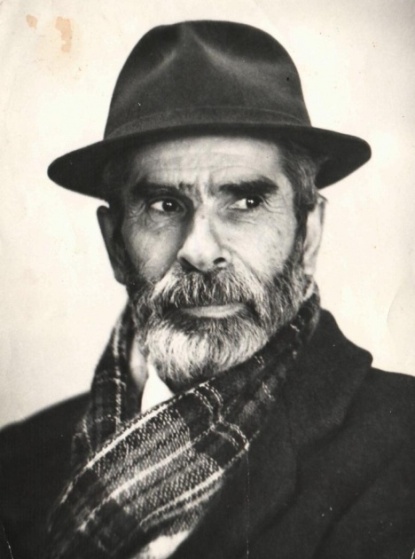 (1932–1995)К 90-летию со дня рождения даргинского писателя, поэта и драматурга, народного писателя Дагестана.Рабаданов Сулейман Рабаданович - поэт, прозаик, драматург и переводчик. Родился 22 апреля 1932 г. в селении Дибгаши Дахадаевского района ДАССР. В 1963 г. он окончил Литературный институт им. М. Горького. После службы в рядах Советской Армии работал редактором даргинского выпуска альманаха «Дружба», секретарем Союза писателей Дагестана, руководителем секции даргинских писателей.Первый сборник его стихов - «Испытание» вышел в свет в 1958 году. В разные годы в дагестанских издательствах вышли в свет его поэтические сборники: «Новые свидетели», «Здравствуй, Сибирь», «Родник и тополь», «Путешествие букв», «Газыри», «Моя борозда», «Звезда над радугой», «Одноухий ослик», «Шаг земли», «Надежда», «Праздник дедушки», «Светлые дни и радостные дети», «Букет цветов», «День рождения мамы», «Наковальня»; также сборники прозы: «Утес», «Конец трагедии», «Дороги и тревоги». В центральных издательствах вышли его книги стихов в переводе на русский язык: «Сердце земли» и «Скакун». Автор поэм «Песня пещер», «Где ты, Саша Седов?», «Надежда», «Аминат», «Путешествие букв», «Дочь мельника».В разные годы на сцене Даргинского драматического театра им. О. Батырая были поставлены его пьесы «Землетрясение», «Родник и тополь», «Узел жизни» и трагедия в стихах «Батырай», которая также была поставлена на сцене Аварского драматического театра им. Г. Цадасы.С. Рабаданов известен и как переводчик, им переведены на даргинский язык «Евгений Онегин» А. С. Пушкина, «Демон» М. Ю. Лермонтова, пьесы «Без вины виноватые» А. Н. Островского, «Слуга двух господ» К. Гольдони, «Их четверо» Э. Филиппо, «Горянка» Р. Гамзатова, «Святая святых» И. Друцэ, поэмы Р. Гамзатова «Брат», «Берегите матерей», а также стихотворения Т. Шевченко, К. Хетагурова, С. Есенина, В. Маяковского, Н. Тихонова, М. Джалиля, К. Кулиева.Все творчество С. Рабаданова подчинено благородной цели возвеличивания человека. В 1976 году спектакль «Батырай» был удостоен республиканской премии им. Г. Цадасы и общественной литературной премии О. Батырая.Уважаемые читатели!Национальная библиотека Республики Дагестан им. Р. Гамзатова предлагает вашему вниманию библиографический обзор, посвященный народному писателю Дагестана Сулейману Рабаданову.Книжные издания:Рабаданов С. Гьундурира къайгънира. – Махачкала: Дагестанское книжное издательство, 1977. – 216 с.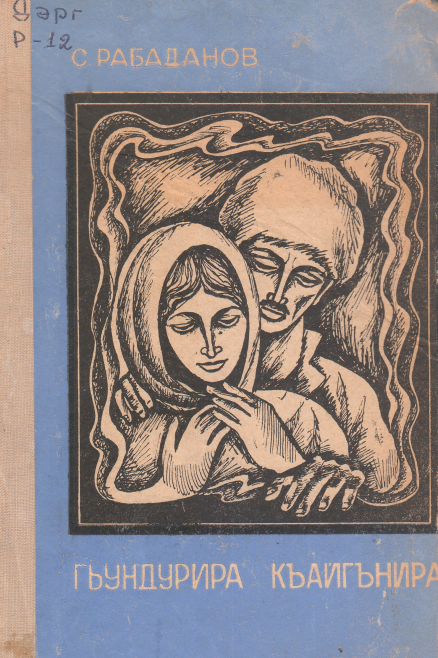 Дороги и тревоги.С. Рабаданова читатели хорошо знают как драматурга и прозаика. В эту книгу вошли рассказы и повести. Главный герой – своими удачами и неудачами, мыслями и действиями стремится к свободной справедливой жизни, призывает к человечности.Рабаданов С. ГIямрула някьиш. – Махачкала: ГАУ «Дагестанское книжное издательство», 2013. – 184 с.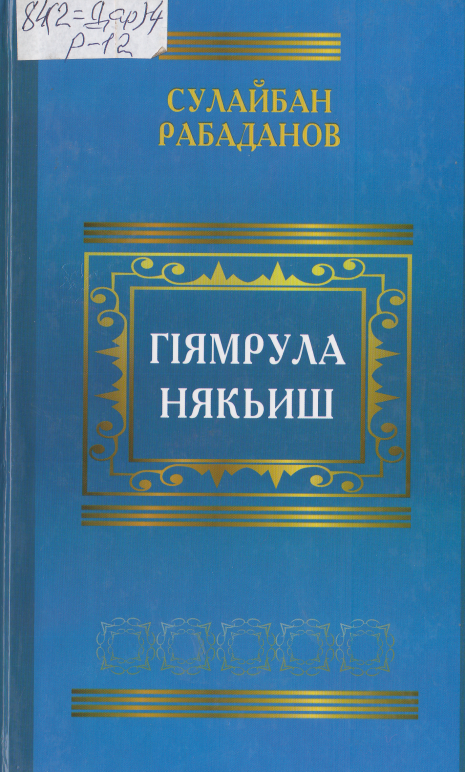 Узоры жизни.Многие произведения С. Рабаданова остались неизданными. В эту книгу вошли неопубликованные рассказы, которые влились в одноименную повесть. В книгу вошли письма друзей Сулейману и ответы его на них.Рабаданов С. Далуйтала хала. – Махачкала: Дагестанское книжное издательство, 1979. – 112 с.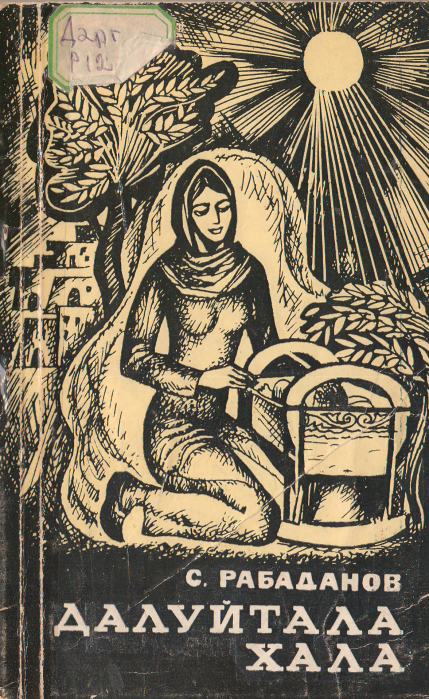 Букет песен. В книгу «Букет песен» даргинского поэта С. Рабаданова вошли песни, стихи и поэмы. Некоторые из них выходили на страницах газеты «Ленинское знамя», например, «Где ты, Саша Седов?» вышла в 1958 г. В альманахе «Дружба»  печаталась поэма-легенда «Забытое имя». Нашли место стихи и песни поэта, написанные в последние годы.Рабаданов С. ИмтихIян. – Махачкала: Дагестанское книжное издательство, 1958. – 134 с.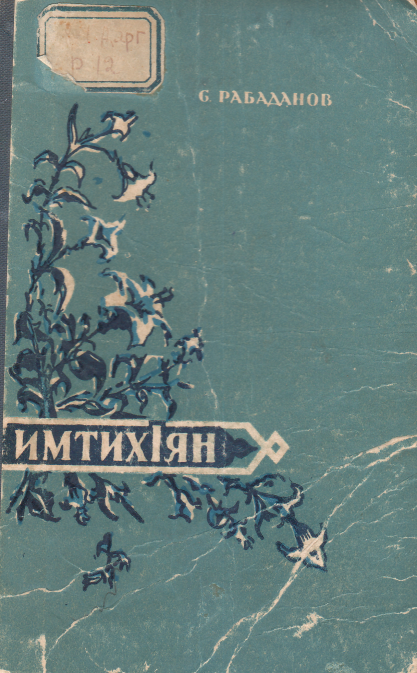 Испытание.В книгу вошли стихи разных лет. В стихах «О Родине» говорится о безграничной любви к Родине, тружениках. В разделе «Горы» - о прекрасной природе Дагестана, новой жизни горцев после перестройки. В цикле стихов «Лирика» повествуется о первой любви молодых людей, верности, клятвах. В разделе «Сатира» - басни, где высмеиваются лень и стремление к легкой жизниРабаданов С. Лусен. – Махачкала: Дагестанское книжное издательство, 1966. – 147 с.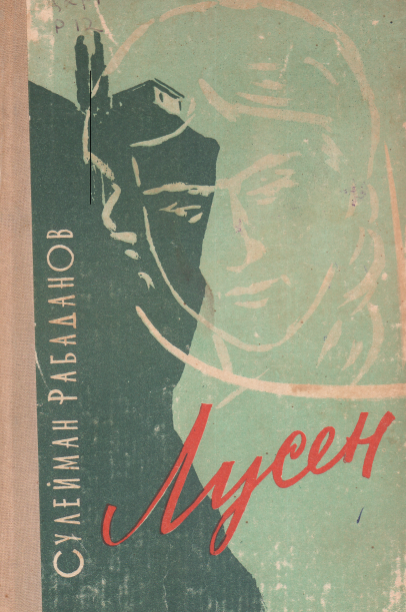 Утес.В книгу вошла одноименная повесть, которую С. Рабаданов посвятил своему сыну Батыраю. Повесть о проблеме отцов и детей и не только.Рабаданов С. Мусибатла ахир. – Махачкала: Дагестанское книжное издательство, 1973. – 170 с. 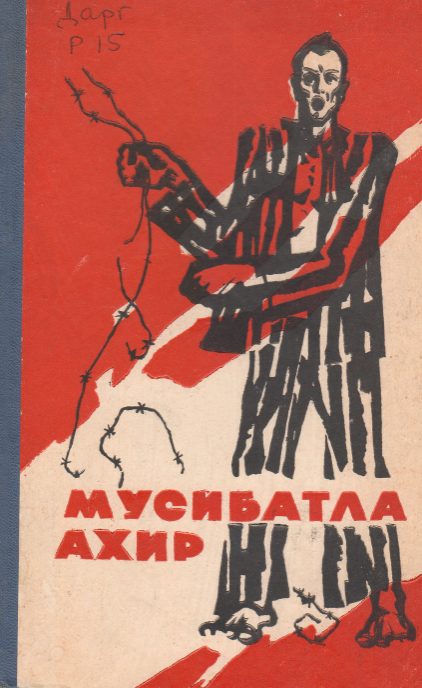 Конец трагедии.В сборник вошли рассказы, а также сатирические публикации из цикла «Абу - смеется, Талиб - злится». В рассказах говорится о литературе, труде писателя, нелегкой жизни горцев.Рабаданов С. ЧердикIибти: Назмурти ва поэмаби. – Махачкала: Дагестанское книжное издательство, 2007.  456 с.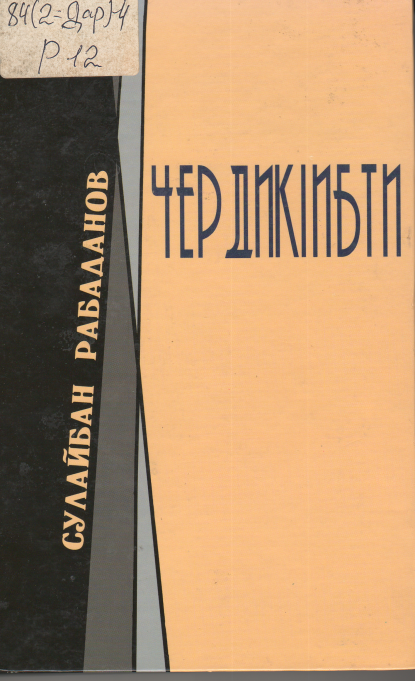 Избранное.В книгу стихов «Избранные» народного поэта Дагестана Сулеймана Рабаданова вошли стихи, ранее опубликованные в периодических изданиях и коллективных сборниках. Вошли и новые стихи поэта. Книга посвящена 75-летнему юбилею.Стихи его стали хрестоматийными и любимыми в народе песнями.Рабаданов С. Колыбель. – Махачкала: Издательство «Лотос», 2017. – 196 с.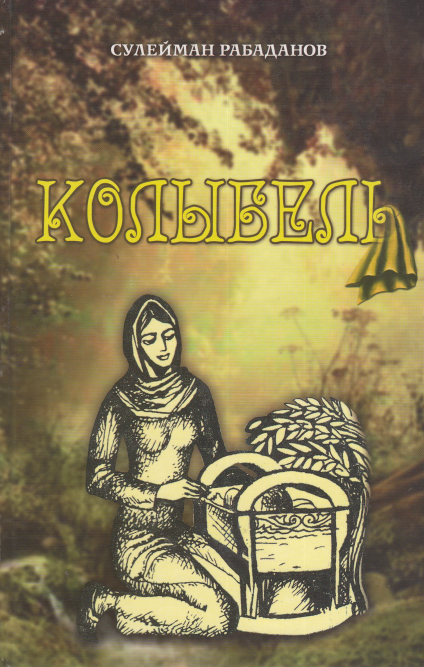 Сулейман Рабаданов – народный поэт Дагестана, лауреат республиканской премии им. Гамзата Цадасы и литературной премии О. Батырая. Поэта любили за чистоту души, скромность, благородство чувств и широту помыслов. Сборник, приуроченный к юбилею поэта, состоит из лучших его произведений разных лет. Во многих стихах книги поэт стремится пробудить у читателя интерес к людям, живущим по законам чести.на даргинском языке:Рабаданов, С. Хала дудешла байрам / С. Рабаданов. - Махачкала: Дагестанское учебно-педагогическое издательство, 1977. - 46 с.Перевод заглавия: Праздник дедушки.Рабаданов, С. Гьундурира къайгънира: хабуртира повестьра / С. Рабаданов. - Махачкала: Дагестанское книжное издательство, 1977. - 216 с.: ил.Перевод заглавия: Дороги и тревоги.Рабаданов, С. ГIумрула някьиш / С. Рабаданов. - Махачкала: Дагестанское книжное издательство, 2013. - 184 с.Перевод заглавия: Узоры жизни.Рабаданов, С. Сагати бикьруми: сборник / С. Рабаданов. - Махачкала: Дагестанское книжное издательство, 1961. - 56 с.Перевод заглавия: Новые свидетели.Рабаданов, С. НикIа мушлукья: назмурти / С. Рабаданов. - Махачкала: Дагучпедгиз, 1989. - 79 с.Перевод заглавия: Юный борец.Рабаданов, С. ЦIелдала цIумъала: назмурти / С. Рабаданов. - Махачкала: Дагестанское книжное издательство, 1996. - 344 с.: портр.Перевод заглавия: Стоны надгробия.Рабаданов, С. Ассаламу гIялайкум Сибирь: сборник / С. Рабаданов. - Махачкала: Дагестанское книжное издательство, 1963. - 92 с.Перевод заглавия: Здравствуй, Сибирь.Рабаданов, С. Шалати бурхIнира шадти дурхIнира: назмурти / С. Рабаданов. - Махачкала: Дагестанское книжное издательство, 1978. - 80 с.Перевод заглавия: Светлые дни и радостные дети.Рабаданов, С. Ванзала ганз: сборник / С. Рабаданов. - Махачкала: Дагестанское книжное издательство, 1975. - 312 с.Перевод заглавия: Шаг земли.Рабаданов, С. ГIиниз ва бириз: назмурти ва поэмаби / С. Рабаданов. - Махачкала: Дагестанское книжное издательство, 1967. - 141 ил.Перевод заглавия: Родник и тополь.Рабаданов, С. ХIябал ги: назмурти / С. Рабаданов. - Махачкала: Дагестанское книжное издательство, 1965. - 108 с.Перевод заглавия: Три струны.Рабаданов, С. Забла деза: сборник / С. Рабаданов. - Махачкала: Дагучпедгиз, 1983. - 50 с.Перевод заглавия: Гимн дождя.Рабаданов, С. Неш акIубси бархIи: сборник / С. Рабаданов. - Махачкала: Дагучпедгиз, 1980. - 88 с.Перевод заглавия: День рождения мамы.Рабаданов, С. СихIрула хIурпри: сборник / С. Рабаданов. - Махачкала: Дагучпедгиз, 1985. - 48 с.: ил.Перевод заглавия: Волшебные буквы: Стихи.на русском языке:Рабаданов, С. Газыри: Стихи / С. Рабаданов. - Махачкала: Дагестанское книжное издательство, 1969. - 166 с.Рабаданов, С. Одноухий ослёнок: Стихи для детей / С. Рабаданов. - Махачкала: Изд. дом "Народы Дагестана", 2015. - 67 с.Рабаданов, С. Скакун: Стихи и поэма / пер. Дубаева Л. / С. Р. Рабаданов ; художник А. Ершов. - Москва: Современник, 1974. - 80 с.: портр.Публикации о творчестве Сулеймана Рабаданова в периодических изданиях и коллективных сборниках:на даргинском языке:Рабаданов, М. Мяхlяммадрасул: " Узи, Сулайбан! Абулхъан бархlи! Ил бархlи абулхъан даимлис!": [письма даргинскому поэту] / Магомед Рабаданов // Замана / Время. - 2012. - 30 март. (№ 13). - С. 20-21.Перевод заглавия: Магомедрасул: "Брат, Сулайбан! Взойдет тот день». Гамидов, М. Даимлис уркlилизив / Магомед Гамидов // Замана / Время. - 2012. - 20апр.(№ 16). - С. 20-21, 23.Перевод заглавия: В сердце навсегда.Магомедов, Р. Малхlямси шягlир / Ражаб Магомедов // Замана / Время. - 2012. - 11 мая (№ 19). - С. 20.Перевод заглавия: Милый поэт.Рабаданов, М. Гьалмагъдешли гьигьдикIути уркIби: [письма народному поэту из личного архива] / Магомед Рабаданов // Замана / Время. - 2014. - 28 фев. (№ 9). - С. 26.Перевод заглавия: Письма, дышащие дружбой.Чамсудинов, Ч. Гьалмагъдешла хан гьуни / Чамсудин Чамсудинов // Замана / Время. - 2017. - 21 апр. (№16). - С. 8.Перевод заглавия: Дорога дружбы.Рабазанов, К. Дагъиста халкьла поэт гьаниркахъули: [стихотворение, посвященное даргинскому поэту] / Казимбек Рабазанов // Замана / Время. - 2017. - 21 апр. (№ 16). - С. 5.Перевод заглавия: Вспоминая народного поэта Дагестана.Ражабов , ХI. Поэтра, назмура, жузира уркIиларли / Гаджимурад Ражабов // Замана / Время. - 2017. - 21 апр. (№16). - С. 3.Перевод заглавия: В сердце поэт, стихи, его книги...на русском языке:Гаджиев, М. "Ты сам свой высший суд": к 85-летию со дня рождения народного поэта Сулеймана Рабаданова / М. Гаджиев // Молодежь Дагестана. - 2017. - 21 апр. (№ 15). - С. 14.Гаджиев, С. В его стихах нет случайных слов: [больше 20 лет назад ушел из жизни народный поэт Дагестана] / Саид Гаджиев // Дагестанская правда. - 2017. - 19 апр. (№ 103). - С. 4.Рабаданов, М. Поэзия Сулеймана Рабаданова символ человечности: [о народном поэте] / М. Рабаданов // Народы Дагестана. - 2004. - № 2. - С. 51- 52.Сенчук Яна. Аксакал даргинской поэзии: [в РДК состоялся юбилейный вечер посвященный 70-летию со дня рождения народного поэта С. Рабаданова] / Сенчук Яна // Дагестанская правда. - 2002. - 30 апр. (№ 96). - С. 4.Сулейман Рабаданов – поэт, писатель, драматург: [о поэте] // Молодежь Дагестана. – 1997. – 23 мая (№ 20). – С. 8.Тепреев, А. Поэт Дагестана: [критика о творчестве даргинского поэта С. Рабаданова] / А. Тепреев // Дагестанская правда. – 2002. – 27 апр. (№ 94. – С. 5.Обзор подготовлен ведущим библиографом отдела краеведения и национальной библиографии З. Шахбановой.